尊敬的先生/女士：1	我高兴地通知您，国际电信联盟（ITU）将于2024年5月7-9日在布基纳法索的Ouagadougou，与“同一星球网络”、环境标准联盟（ECOS）和《巴塞尔公约》秘书处共同组织“第十五次ICT、环境、气候变化与循环经济专题研讨会”。今年研讨会的主题是“可持续发展未来的数字化解决方案：整合气候行动、循环经济、数据与国际标准”。研讨会将由数字化邮政和电子通信部在Ouagadougou的Silmandé酒店盛情承办。2	实现可持续性和促进循环经济，是非洲城市在促进经济增长的同时应对环境挑战的当务之急。这项为期3天的创新活动旨在深入研究应对电子废弃物挑战的解决方案，其中包括与矿物开采有关的问题。会议每天将重点关注一个具体主题，如具有环境效益的基础设施、电子废弃物数据、循环经济的原则以及ICT行业在促进实现承诺方面发挥的关键作用。此外，该活动将强调标准的重要性与作用，提供有关标准进程、参与和如何为此做出贡献的实践培训，其原因在于标准在将气候行动转化为切实成果方面发挥着至关重要的作用。来自政府、行业、学术界和民间团体的利益攸关方将通过互动会议、演讲和讨论汇聚一堂，交流思想，分享最佳实践，确定推进可持续发展举措的可行战略。3	本次专题研讨会将与2024年5月7-9日在同一地点举行的ITU-T第5研究组非洲区域组会议同时同地举行。专题研讨会将用英文进行并提供法文同传。此研讨会可远程与会。4	此专题研讨会旨在实现以下主要目标：-	提供有关气候行动必要性及可用标准的信息。-	强调标准化数据的重要性。-	制定促进非洲国家之间进行交流最佳做法。-	作为协作、共享知识和构建伙伴关系的平台。-	加快非洲城市向可持续循环经济转型。-	汇聚不同利益攸关方，培育创新型解决方案。-	为采取有助于保护环境、促进经济增长以及该地区社会发展的切实行动铺平道路。-	提供有关缩小标准化工作差距的实践培训。5	国际电联成员国、部门成员、部门准成员和学术机构以及愿参加此工作的来自国际电联成员国的任何个人均可参加专题研讨会。这些个人亦包括身为国际、区域和国家组织成员的个人。参加不收取任何费用。6	所有与活动相关的信息（如日程草案、发言人名单、注册链接、远程连接详情）均可在活动网站https://www.itu.int/en/ITU-T/climatechange/symposia/202405/Pages/default.aspx提供。该网站将定期更新，增添或修改信息。鼓励与会者定期查看网站以获取最新信息。7	为便于国际电联就专题研讨会的组织做出必要安排，希望您能通过在线表格尽早、但不迟于2024年4月30日进行注册。
请注意，专题研讨会与会者必须进行预注册，且仅以在线方式进行。8	在此谨提醒您，一些国家的公民需要获得签证才能入境布基纳法索并逗留。签证必须向驻贵国的布基纳法索代表机构（使馆或领事馆）申请和领取。如贵国没有此类机构，则请向驻离出发国最近的国家的此类机构申请并领取。签证支持请求应直接向会议主办方提出。有关签证支持和其他相关后勤细节的进一步说明见活动网站上的“实用信息”文件。顺致敬意！（原件已签）电信标准化局主任
尾上诚藏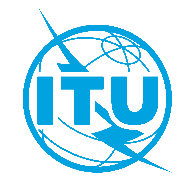 国 际 电 信 联 盟电信标准化局2024年4月9日，日内瓦文号：联系人：电信标准化局第198号通函Reyna Ubeda电信标准化局第198号通函Reyna Ubeda收件人：-	国际电联成员国主管部门-	ITU-T部门成员-	ITU-T部门准成员-	国际电联学术成员电话：+41 22 730 5356+41 22 730 5356收件人：-	国际电联成员国主管部门-	ITU-T部门成员-	ITU-T部门准成员-	国际电联学术成员传真：+41 22 730 5853+41 22 730 5853收件人：-	国际电联成员国主管部门-	ITU-T部门成员-	ITU-T部门准成员-	国际电联学术成员电子邮件：tsbevents@itu.inttsbevents@itu.int收件人：-	国际电联成员国主管部门-	ITU-T部门成员-	ITU-T部门准成员-	国际电联学术成员电子邮件：tsbevents@itu.inttsbevents@itu.int抄送：-	各研究组的正副主席-	国际电联电信发展局主任-	无线电通信局主任-	国际电联非洲区域代表处-	国际电联非洲地区办事处事由：第15次ICT、环境、气候变化与循环经济专题研讨会
（2024年5月7-9日，布基纳法索，Ouagadougou）第15次ICT、环境、气候变化与循环经济专题研讨会
（2024年5月7-9日，布基纳法索，Ouagadougou）第15次ICT、环境、气候变化与循环经济专题研讨会
（2024年5月7-9日，布基纳法索，Ouagadougou）